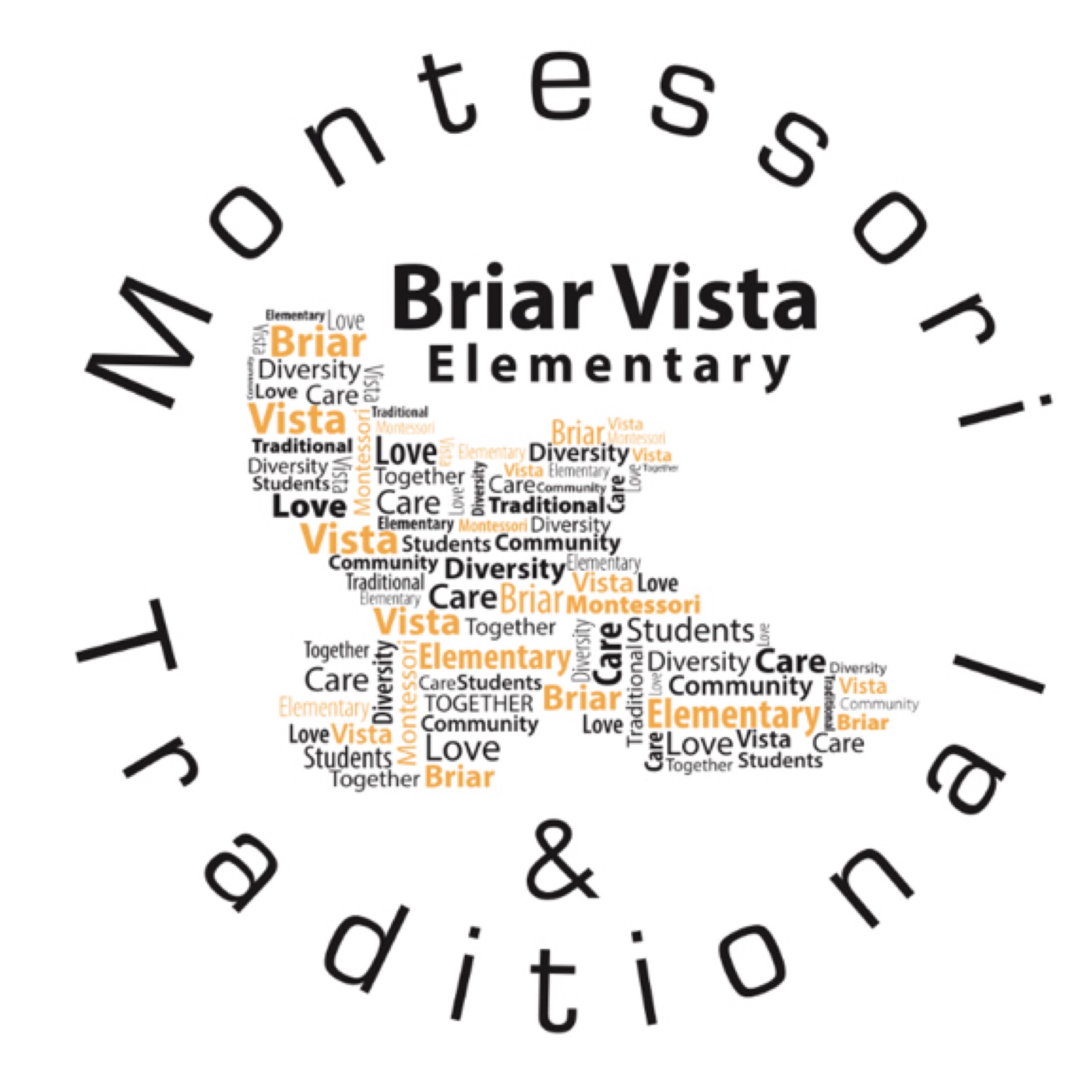 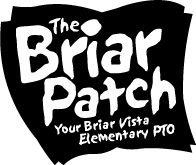 Readyto Dance?Join us for second annualSmalls & talls DanceFriday, February 96:00pm-8:00pm Have your BVE student grab mom, dad, grandma, grandpa, or any other special person and come party with us!Tickets will be on sale through Thursday, February 8 Tickets are $15 per person and include entry, dinner, pictures and loads of fun! Purchase tickets with your homeroom teacher by 2/6 or online by 2/8. Tickets purchased by 2/6 will be sent home in the courier on the 8th. Tickets purchased by 2/8 will be available at the door. A small amount of tickets will be available to purchase at the door.For more information, contact briarpatchbve@gmail.comCheck the PTO newsletter or website for updates http://www.briarvistapto.org